Science at Work! Primary School Tour Outline The primary school tour experience starts at the ANSTO Discovery Centre at Lucas Heights. This large room, open to the public, contains interactive displays and science information and the new ANSTO Virtual Reality (VR) experience.Students are given some time to engage with the displays and VR headsets upon arrival, before taking a seat in the Discovery Centre Theatre.Inside the theatre the major functions of ANSTO, as a large public research organisation, are introduced and the important role of science in society is discussed with students. The world of atoms is introduced and some of the solids, liquids and gases making up the Periodic Table of Elements discussed. Students learn how to “build atoms” in an engaging and interactive lesson.With lights turned off, an enjoyable and informative selection of Colour and Light demonstrations are conducted with student participation. Light is introduced as a small visible portion of the energy rays that surround us. Properties of light, including reflection, refraction, colour-mixing, and glowing materials, are explained. After a 15-minute break (longer if requested), students commence the site tour. Travel is by bus around ANSTOs 70-hectare site, visiting 2-3 key science facilities.A live camera is used to view the OPAL reactor and students learn about the importance of nuclear medicine in modern society. Students also visit a key research facility that uses neutron beams produced from the reactor to look inside materials and structures. If time permits, students may also visit one of our four large particle accelerator machines, which are used for carbon-dating material that was once living and for important environmental applications.SCHEDULE (GUIDE ONLY):Contact the Discovery Centre by phone (02 9717 3090) or email (tours@ansto.gov.au) to discuss how we can accommodate the needs of your group. Links to the NSW Science and Technology K-6 Syllabus (2017)The Science at Work! tour gives students an overview of how a large scientific organisation operates across several areas of science and technology and includes different occupations. The content provided is of a broad nature and links to several areas across the science syllabus for Stages 2 and 3 (see below).Stage 2 - Living WorldClassification of living thingsidentify that science involves making predictions and describing patterns and relationships (ACSHE050, ACSHE061) SciTSurvival of living thingsdescribe how living things depend on each other and the environment to survive (ACSSU073) SysTStage 2 - Material WorldChanges of stateidentify solids, liquids and gases as states of matter SciT recognise that a change of state can be caused by adding or removing heat (ACSSU046) Materials are used for a specific purposeinvestigate how the properties of natural and processed materials influence their suitability and use in products, services and/or environments, for example: (ACSSU074, ACTDEK013) DesT SciT−elasticity−thermal conductivityidentify the roles of people working in science and technology occupations (ACTDEK010)Stage 2 - Physical WorldEnergy makes things happen (heat, light and electricity)investigate the behaviour of light, for example: (ACSSU080) SciT−light reflecting in a mirror and on a variety of different surfaces−shadows resulting from interruption of light by an objectexplore some common sources and uses of electrical energy and describe different ways electrical energy can be generated sustainably (ACSSU219) Stage 3 - Living WorldGrowth and survival of living thingsunderstand that scientific and technological knowledge is used to solve problems and inform personal and community decisions (ACSHE083, ACSHE100) SciTStage 3 - Material WorldStates of matterinvestigate and compare the properties of solids, liquids and gases (ACSSU077) SciTProperties of materials determine their useinvestigate characteristics and properties of a range of materials and evaluate the impact of their use (ACTDEK023) DesT SciTidentify and evaluate the functional and structural properties of materials (ACTDEK023)Stage 3 - Physical World Transfer and transformation of energyidentify different types of energy transformations, for example: (ACSSU097)−heat energy to light energyinvestigate how electrical energy can be transferred and transformed in electrical circuits and can be generated from a range of sources (ACSSU097) SciT SysTForces and energy in products and systemsdescribe examples where light, sound, heat and electrical energy transform from one type of energy to another ComT SysT_________________________________________________________________________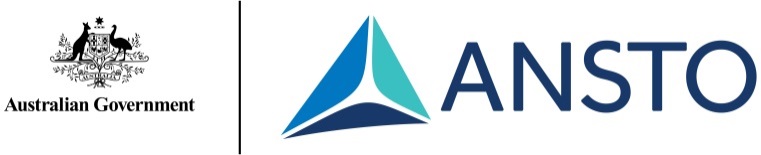 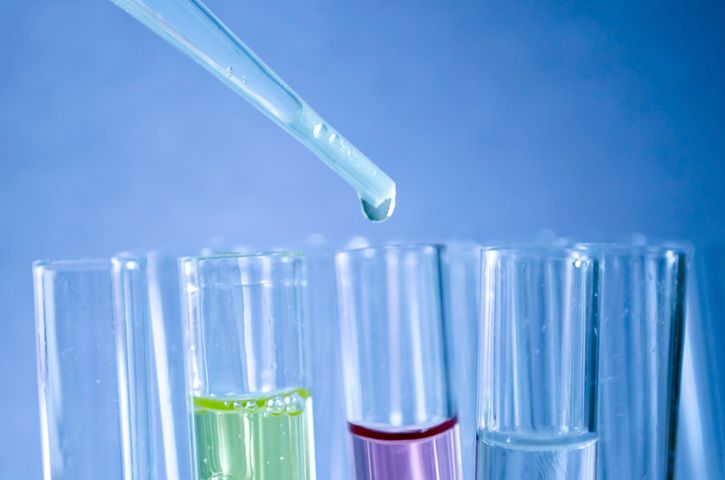 30 minsIntroduction to ANSTO & interactive science lesson: “A World of Atoms”30 minsColour and Light Show15 minsBreak75 minsSite tour, visiting 2-3 key science facilities